Informes sobre la Situación Económica, las Finanzas Públicas y la Deuda PúblicaInformes sobre la Situación Económica, las Finanzas Públicas y la Deuda PúblicaInformes sobre la Situación Económica, las Finanzas Públicas y la Deuda PúblicaInformes sobre la Situación Económica, las Finanzas Públicas y la Deuda PúblicaInformes sobre la Situación Económica, las Finanzas Públicas y la Deuda PúblicaInformes sobre la Situación Económica, las Finanzas Públicas y la Deuda PúblicaInformes sobre la Situación Económica, las Finanzas Públicas y la Deuda PúblicaInformes sobre la Situación Económica, las Finanzas Públicas y la Deuda PúblicaInformes sobre la Situación Económica, las Finanzas Públicas y la Deuda PúblicaInformes sobre la Situación Económica, las Finanzas Públicas y la Deuda PúblicaInformes sobre la Situación Económica, las Finanzas Públicas y la Deuda PúblicaInformes sobre la Situación Económica, las Finanzas Públicas y la Deuda PúblicaInformes sobre la Situación Económica, las Finanzas Públicas y la Deuda PúblicaInformes sobre la Situación Económica, las Finanzas Públicas y la Deuda PúblicaInformes sobre la Situación Económica, las Finanzas Públicas y la Deuda PúblicaInformes sobre la Situación Económica, las Finanzas Públicas y la Deuda PúblicaInformes sobre la Situación Económica, las Finanzas Públicas y la Deuda PúblicaInformes sobre la Situación Económica, las Finanzas Públicas y la Deuda PúblicaInformes sobre la Situación Económica, las Finanzas Públicas y la Deuda PúblicaInformes sobre la Situación Económica, las Finanzas Públicas y la Deuda PúblicaInformes sobre la Situación Económica, las Finanzas Públicas y la Deuda PúblicaInformes sobre la Situación Económica, las Finanzas Públicas y la Deuda PúblicaInformes sobre la Situación Económica, las Finanzas Públicas y la Deuda PúblicaInformes sobre la Situación Económica, las Finanzas Públicas y la Deuda PúblicaENTIDAD: MorelosENTIDAD: MorelosENTIDAD: MorelosENTIDAD: MorelosENTIDAD: MorelosENTIDAD: MorelosENTIDAD: MorelosENTIDAD: Morelos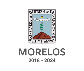 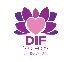 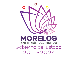 PERIODO: CUARTO TRIMESTRE 2020PERIODO: CUARTO TRIMESTRE 2020PERIODO: CUARTO TRIMESTRE 2020PERIODO: CUARTO TRIMESTRE 2020PERIODO: CUARTO TRIMESTRE 2020PERIODO: CUARTO TRIMESTRE 2020Descripción de Programas PresupuestariosDescripción de Programas PresupuestariosDescripción de Programas PresupuestariosDescripción de Programas PresupuestariosDescripción de Programas PresupuestariosDescripción de Programas PresupuestariosDescripción de Programas PresupuestariosDescripción de Programas PresupuestariosDescripción de Programas PresupuestariosDescripción de Programas PresupuestariosDescripción de Programas PresupuestariosDescripción de Programas PresupuestariosDescripción de Programas PresupuestariosPARTIDAPARTIDAAVANCE FINANCIEROAVANCE FINANCIEROAVANCE FINANCIEROAVANCE FINANCIEROAVANCE FINANCIEROAVANCE FINANCIEROAVANCE FINANCIEROAVANCE FINANCIEROOBSERVACIONESEntidadMunicipioTipo de RegistroCiclo de RecursoTipo de RecursoDescripción RamoClave RamoDescripción ProgramaClave ProgramaDependencia EjecutoraRendimiento FinancieroReintegroContratosProyectosTipo de GastoPartidaAprobadoModificadoRecaudado (Ministrado)ComprometidoDevengadoEjercidoPagadoPagado SHCPMorelosGobierno de la EntidadPrograma presupuestario2020Federales (Aportaciones, Subsidios y Convenios)Salud 12Programa de Atención a Personas con DiscapacidadS039Sistema para el Desarrollo Integral de la Familia del Estado de Morelos5518.51069.7Sin contratosSin proyectos1 - Gasto corriente214 – Materiales, útiles y equipos menores de tecnologías de la información y comunicaciones0158583.6158583.6158583.6158583.6158583.6158583.62276456.1MorelosGobierno de la EntidadPrograma presupuestario2020Federales (Aportaciones, Subsidios y Convenios)Salud 12Programa de Atención a Personas con DiscapacidadS039Sistema para el Desarrollo Integral de la Familia del Estado de Morelos2090.520Sin contratosSin proyectos1 - Gasto corriente256 – Fibras sintéticas, hules, plásticos y derivados0812081208120812081208120MorelosGobierno de la EntidadPrograma presupuestario2020Federales (Aportaciones, Subsidios y Convenios)Salud 12Programa de Atención a Personas con DiscapacidadS039Sistema para el Desarrollo Integral de la Familia del Estado de Morelos2090.520Sin contratosSin proyectos1 - Gasto corriente294 – Refacciones y accesorios menores de equipo de cómputo y tecnologías de la información0609060906090609060906090MorelosGobierno de la EntidadPrograma presupuestario2020Federales (Aportaciones, Subsidios y Convenios)Salud 12Programa de Atención a Personas con DiscapacidadS039Sistema para el Desarrollo Integral de la Familia del Estado de Morelos2090.520Sin contratosSin proyectos1 - Gasto corriente441 – Ayudas sociales a personas382500.06382500.06382500.06382220382220382220382220MorelosGobierno de la EntidadPrograma presupuestario2020Federales (Aportaciones, Subsidios y Convenios)Salud 12Programa de Atención a Personas con DiscapacidadS039Sistema para el Desarrollo Integral de la Familia del Estado de MorelosSin contratosSin proyectos2 - Gasto de inversión515 – Equipo de cómputo y de tecnologías de la información985826755995.2755995.2755229.6755229.6537729.6537729.6MorelosGobierno de la EntidadPrograma presupuestario2020Federales (Aportaciones, Subsidios y Convenios)Salud 12Programa de Atención a Personas con DiscapacidadS039Sistema para el Desarrollo Integral de la Familia del Estado de MorelosSin contratosSin proyectos2 - Gasto de inversión523 – Cámaras fotográficas y de video057037.257037.257037.257037.257037.257037.2MorelosGobierno de la EntidadPrograma presupuestario2020Federales (Aportaciones, Subsidios y Convenios)Salud 12Programa de Atención a Personas con DiscapacidadS039Sistema para el Desarrollo Integral de la Familia del Estado de MorelosSin contratosSin proyectos2 - Gasto de inversión531 - Equipo médico y de laboratorio908130.04908130.04908130.04908106908106883896.8883896.8